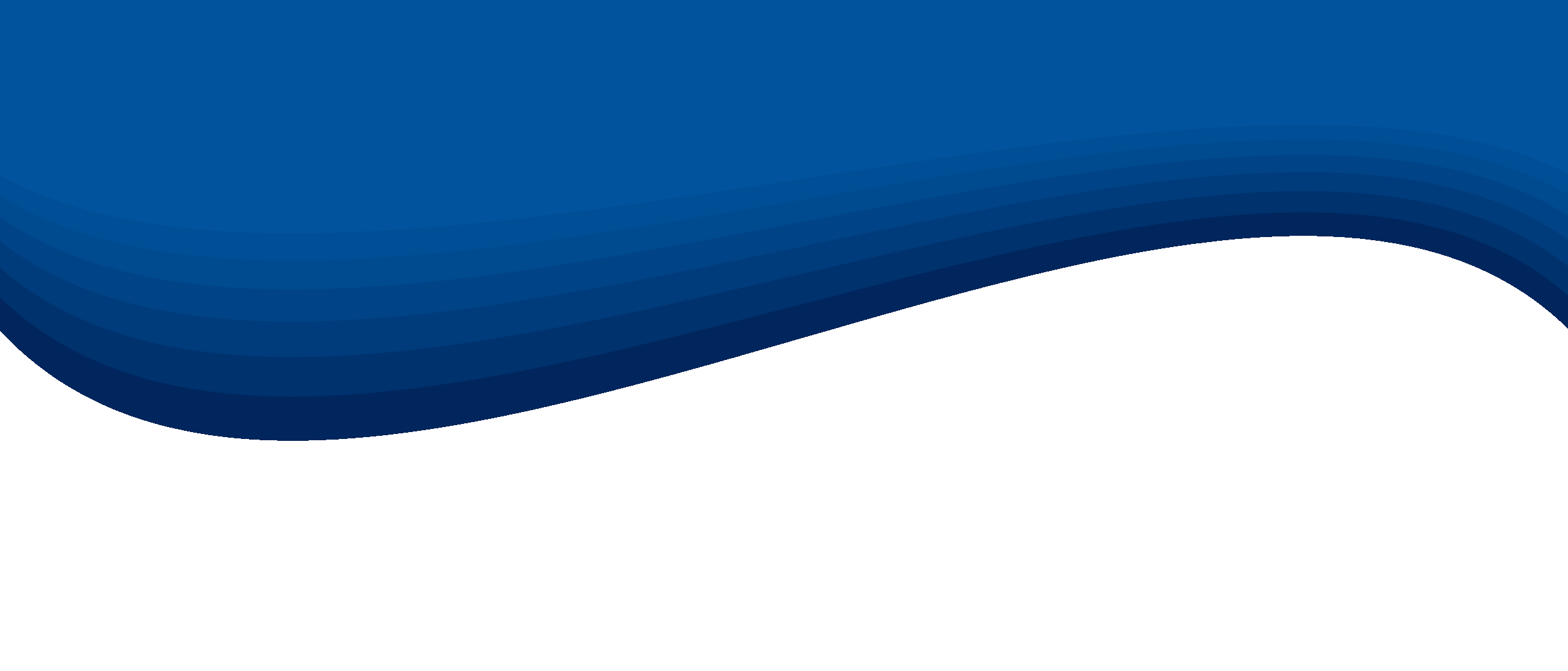  Guanajuato: World Heritage City  Summer 2023 Calendar of Classes and Activities (Span 301 – Span 302 – Span 332 = 15 Credits)  June  June/ July Week 1Week 2Week 3Week 4Week 5For more information please contact:Dr. Luis Portugal (MH 228) luis.portugal@wwu.eduDr. Blanca Aranda (MH 128) blanca.aranda@wwu.edu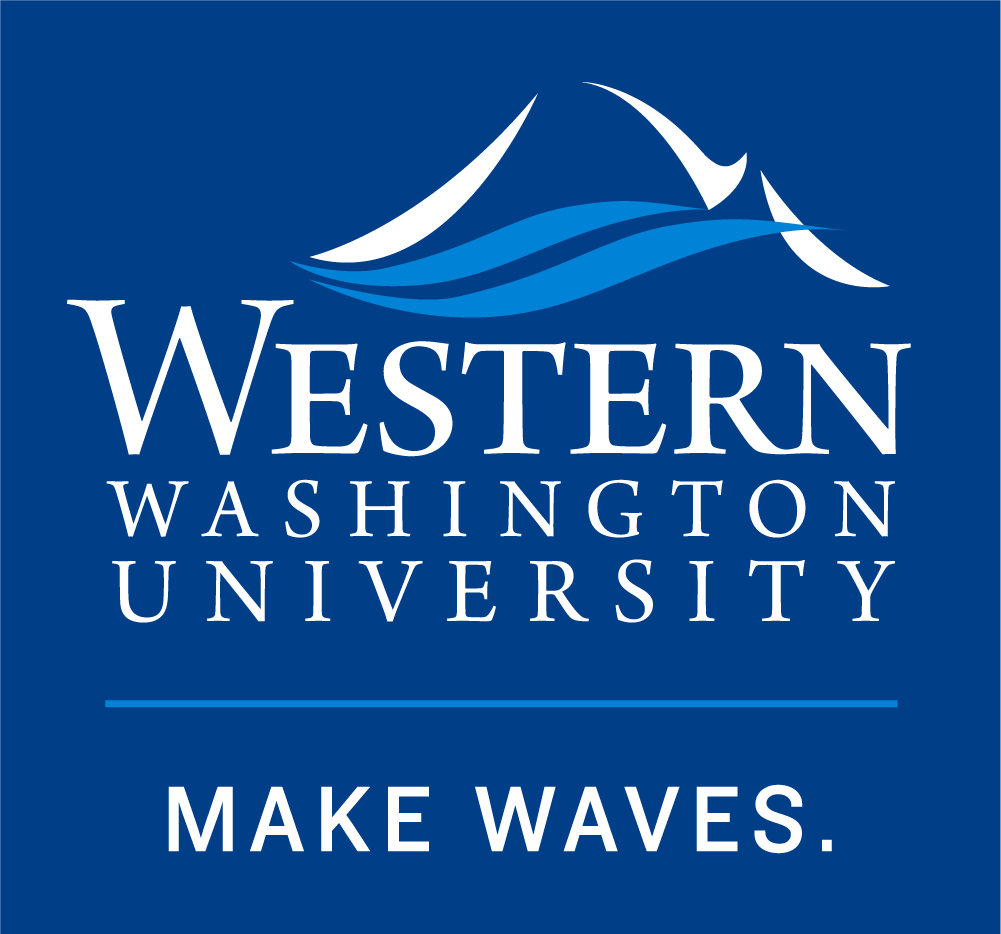                                 Saturday 3 – Pre-travel Course Work (WWU main campus)                                Saturday 24 – Arrive to Guanajuato                                 Sunday 25 – City Orientation and Welcome Event with host familiesSpan 301  Span 332 Monday 2610:00 – 1:00 = Academic class2:00 - 3:00 = CartoneríaTuesday 279:30 – 1:00 = Academic class2:00 - 3:00 = Percusiones Wednesday 289:30 – 1:00 = Academic class2:00 - 3:00 = CartoneríaThursday 299:30 – 1:00 = Academic class2:00 - 3:00 = CartoneríaFriday 30Travel to Mexico City                                Saturday 1 – Field Trip in Mexico City                                Sunday 2 – Travel to ancient city of Teotihuacan / Return to GuanajuatoSpan 301Span 332Monday 3 10:00 – 1:00 = Academic class2:00 - 3:00 = Post-travel classTuesday 49:30 – 1:00 = Academic class2:00 - 3:00 = PercusionesWednesday 59:30 – 1:00 = Academic class2:00 - 3:00 = Danza FolklóricaThursday 69:30 – 1:00 = Academic class2:00 - 3:00 = Danza FolklóricaFriday 79:30 – 1:00 = Academic class2:00 - 3:00 = Danza Folklórica                              Saturday 8 – Field Trip in Querétaro                               Sunday 9 – Family DaySpan 301 – Span 302Span 332Monday 1010:00 – 1:00 = Academic class2:00 - 3:00 = Post-travel classTuesday 119:30 – 1:00 = Academic class2:00 - 3:00 = PercusionesWednesday 129:30 – 1:00 = Academic class2:00 - 3:00 = Cerámica / SellosThursday 139:30 – 1:00 = Span 302 2:00 - 3:00 = Cerámica / SellosFriday 149:30 – 1:00 = Academic class2:00 - 3:00 = Cerámica / Sellos                              Saturday 15 – Field Trip in San Miguel de Allende                               Sunday 16 – Family Day Span 302 Span 332Monday 1710:00 – 1:00 = Academic class2:00 - 3:00 = Post-travel classTuesday 189:30 – 1:00 = Academic class2:00 - 3:00 = Percusiones Wednesday 199:30 – 1:00 = Academic class2:00 - 3:00 = Dibujo urbanísticoThursday 209:30 – 1:00 = Academic class2:00 - 3:00 = Dibujo urbanísticoFriday 219:30 – 1:00 = Academic class2:00 - 3:00 = Dibujo urbanístico                                Saturday 22 - Farewell Event with host families                                 Sunday 23 - Family DaySpan 302Span 332Monday 2410:00 – 1:00 = Academic class2:00 - 3:00 = Danzas americanasTuesday 259:30 – 1:00 = Academic class2:00 - 3:00 = Danzas americanasWednesday 26 9:30 – 1:00 = Academic class2:00 - 3:00 = Danzas americanasThursday 279:30 – 1:00 = Academic class 2:00 - 3:00 = Danzas americanasFriday 28Farewell Dinner                                Saturday 29 – Return to USA